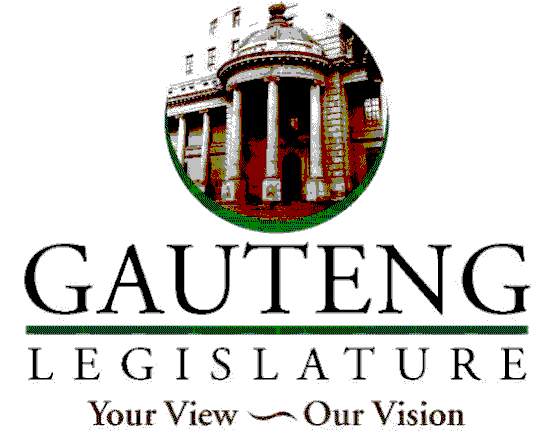 PUBLICATION OF BIDDERSGPL 022/2022GPL 022/2022TENDER/BID NAMEAPPOINTMENT OF SERVICE PROVIDER FOR SAP SUPPORT AND MAINTENANCE FOR GAUTENG PROVINCIAL LEGISLATURE FOR THE PERIOD OF 36 MONTHSBIDDERSZimele BIDDERSDeloitte BIDDERSMelonBIDDERSConsnet (PTY) LtdBIDDERSBaraka I. TBIDDERSOne Connect BIDDERSKlarib Business SolutionsBIDDERSAdapt I.T (PTY) Ltd BIDDERSOpensource 